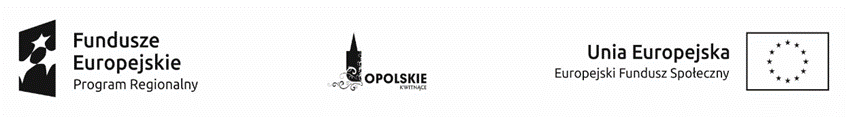 Brzeg, dnia            05.09. 2018 r.OR.272.2.23.2018Zawiadomienie o wyniku postępowania ofertowego Zamawiający informuje, że w prowadzonym postępowaniu ofertowym na zadanie                                                pn. „»Wsparcie kształcenia zawodowego w kluczowych dla regionu branżach« - modernizacja pracowni komputerowej w Zespole Szkół Ekonomicznych w Brzegu – drugie postępowanie”.została wybrana propozycja cenowa złożona przez„JĘDREK”Andrzej Golonka49-300 Brzegul. Wyszyńskiego 32/3za cenę brutto w wysokości 19 700,00 zł(słownie złotych: dziewiętnaście tysięcy siedemset 00/100) UzasadnienieW postępowaniu złożono następujące propozycje cenowe:Propozycja cenowa Wykonawcy „JĘDREK” Andrzej Golonka jest jedyną propozycją cenową złożoną w niniejszym postępowaniu. Wykonawca spełnia warunki udziału w postępowaniu oraz nie podlega wykluczeniu z udziału w postępowaniu o udzielenie zamówienia publicznego. Propozycja cenowa Wykonawcy została oceniona zgodnie z przyjętymi kryteriami oceny,  tj. cena 60%, okres gwarancji na wykonane roboty 20%, termin realizacji 20%.STAROSTA        (---)        Maciej Stefański Niniejsze zawiadomienie dnia 05 .09.2018 r. przesłano drogą elektroniczną do Wykonawcy, który złożył propozycję cenową                                              w postępowaniu oraz zamieszczono w Biuletynie Informacji Publicznej na stronie internetowej Zamawiającego.nr propozycji wg wpływuwykonawca cena za wykonanie przedmiotu zamówieniawaga: 60%okres gwarancji na wykonane robotywaga: 20%termin realizacjiwaga: 20%Suma uzyskanych punktów1JĘDREK”Andrzej Golonka49-300 Brzegul. Wyszyńskiego 32/319 700,00 zł60,00 pkt36 miesięcy20,00 pktdo ośmiu tygodni od dnia podpisania umowy10,00 pkt90,00 pkt